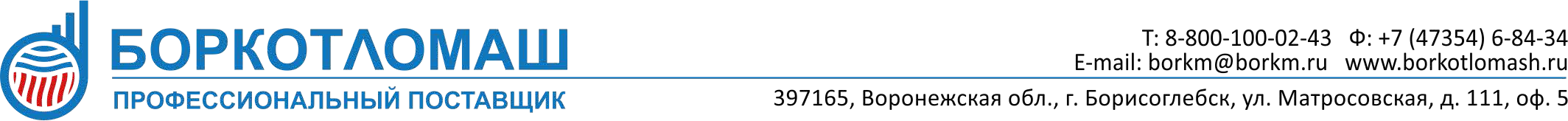 Опросный лист на изготовление котлов марки RS-HЗаказчик:  	Контактное лицо:  		 Телефон:  	Факс: 	 e-mail: 	 Расчетная тепловая нагрузка (КВт/час)  	Количество котлов:  	Тип котла: одинарный сдвоенныйПункт учета газа:	 ДА	 НЕТНизкое входное давление газа до 0,005МПа, включительноСреднее входное давление газа от 0,005МПа до 0,3МПа, включительноВысокое входное давление газа от 0,3МПа до 0,6МПа, включительноМесто установки счетчика газа:	 До ГРУ	 После ГРУПункт редуцирования газа (ГРУ)	 ДА	 НЕТСреднее входное давление газа от 0,005МПа до 0,3МПа, включительноВысокое входное давление газа от 0,3МПа до 0,6МПа, включительноВывод на пульт управления:Проводная (кабель 50м)RR701 (радиосигнал до 1,5км)GSM связь (свыше 1,5км – оповещение на сотовую связь)Дымовая  труба	ДА	 НЕТВысота дымовой трубы, м.  	Вид крепления дымовой трубынастенного крепления-Высота стены 	отдельно стоящая, самонесущая.отдельно стоящая, на башнеПримечание  	 дата: